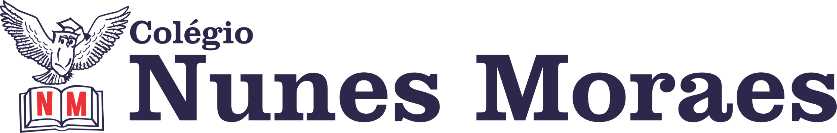 AGENDA DIÁRIA 3º ANO, 25 DE ABRIL1ª AULA: PORTUGUÊSAtividades Suplementares: Capítulo 6.      Páginas: 41 a 43.Objetos de conhecimento: Anúncio publicitário.Aprendizagens essenciais: Ler e compreender anúncios publicitários identificando e discutindo sobre o propósito do uso de recursos expressivos e persuasivos em textos como estes.Atividades propostas: Atividades suplementares p.41 a 43, questões 1 a 5.2ª AULA: ESCOLA DA INTELIGÊNCIA.LIÇÃO 1.Objetos de conhecimento: Autoconhecimento, tomada de decisão responsável, consciência social, relacionamento interpessoal e liderança.Aprendizagens essenciais: Respeitar e valorizar suas características e de cada pessoa, ensinando e aprendendo com a diversidade.Atividades propostas: Quis dos sentimentos p.53; Aula 3 – Aprendendo com as diferenças p.54 a 62.3ª AULA: HIISTÓRIACapítulo 06: O espaço rural brasileiro no passado.      Páginas: 25 a 29.Objetos de conhecimento: O cultivo de café nas fazendas brasileiras.Aprendizagens essenciais: Reconhecer modos vida no espaço rural no passado.Atividades propostas: O cultivo do café nas fazendas brasileiras p.25 e 26; Agora é com você p.27; Para relembrar p.28 e 29.4ª AULA: GEOGRAFIACapítulo 06: Paisagens e atividades econômicas do campo.      Págs.: 110 a 113.Objetos de conhecimento: Paisagens e atividades econômicas do campo.Aprendizagens essenciais: Identificar alimentos, minerais e outros produtos cultivados e extraídos da natureza.Atividades propostas: Agora é com você p.110; Para relembrar p.112 e 113.Atividade para casa: Agora é com você p.111.Bons estudos e uma ótima segunda-feira!